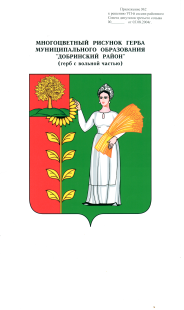 П О С Т А Н О В Л Е Н И ЕАДМИНИСТРАЦИИ СЕЛЬСКОГО ПОСЕЛЕНИЯНИЖНЕМАТРЕНСКИЙ СЕЛЬСОВЕТДобринского муниципального района Липецкой области12.12.2022г.                    с.Нижняя Матренка                    № 81Об утверждении Программы профилактики рисков                                             причинения вреда (ущерба) охраняемым законом                                                ценностям, соблюдение которых оценивается в рамках                       осуществления муниципального контроля в сфере                                       благоустройства на территории сельского поселения                          Нижнематренский сельсовет Добринского муниципального                             района Липецкой области, на 2023 годВ соответствии с Федеральным законом от 31.07.2020 № 248-ФЗ "О государственном контроле (надзоре) и муниципальном контроле в Российской Федерации", на основании постановления Правительства РФ от 25.06.2021г.                  № 990 "Об утверждении Правил разработки и утверждения контрольными (надзорными) органами программы профилактики рисков причинения вреда (ущерба) охраняемым законом ценностям", руководствуясь Уставом сельского поселения, администрация сельского поселения Нижнематренский сельсоветПОСТАНОВЛЯЕТ:1.Утвердить Программу профилактики рисков причинения вреда (ущерба) охраняемым законом ценностям, соблюдение которых оценивается в рамках осуществления муниципального контроля в сфере благоустройства на территории сельского поселения Нижнематренский сельсовет Добринского муниципального района Липецкой области, на 2023 год (согласно приложению).2. Постановление вступает в силу со дня его официального обнародования.3.Контроль за исполнением настоящего постановления оставляю за собой.Глава администрации сельского поселения Нижнематренский сельсовет                                           В.В.БатышкинПриложениек постановлению администрации сельского поселения Нижнематренский сельсовет Добринского муниципального района Липецкой областиот 12.12.2022 № 81Программа профилактики рисков причинения вреда (ущерба) охраняемым законом ценностям, соблюдение которых оценивается в рамках осуществления муниципального контроля в сфере благоустройства на территории сельского поселения Нижнематренский сельсовет Добринского муниципального района Липецкой области на 2023 годНастоящая Программа профилактики рисков причинения вреда (ущерба) охраняемым законом ценностям, соблюдение которых оценивается в рамках осуществления муниципального контроля в сфере благоустройства на территории сельского поселения Нижнематренский сельсовет Добринского муниципального района Липецкой области (далее - Программа) разработана в целях стимулирования добросовестного соблюдения обязательных требований юридическими лицами, индивидуальными предпринимателями и гражданами, устранения условий, причин и факторов, способных привести к нарушениям обязательных требований и (или) причинению вреда (ущерба) охраняемым законом ценностям, создания условий для доведения обязательных требований до контролируемых лиц, повышение информированности о способах их соблюдения.Настоящая Программа разработана и подлежит исполнению должностным лицом администрации сельского поселения Нижнематренский сельсовет Добринского муниципального района Липецкой области, уполномоченным на осуществление муниципального контроля в сфере благоустройства (далее по тексту - должностное лицо).Анализ текущего состояния осуществления муниципального контроля, описание текущего развития профилактической деятельности контрольного органа, характеристика проблем, на решение которых направлена ПрограммаСогласно пунктам 3, 4 Положении "О муниципальном контроле в сфере благоустройства на территории сельского поселения Нижнематренский  сельсовет Добринского муниципального района Липецкой области" (утв. решением Совета депутатов сельского поселения Нижнематренский сельсовет Добринского муниципального района Липецкой области от 16.11.2021 № 64- рс, далее – Положение) предметом муниципального контроля в сфере благоустройства на территории сельского поселения Нижнематренский  сельсовет Добринского муниципального района Липецкой области (далее муниципальный контроль) является соблюдение юридическими лицами, индивидуальными предпринимателями и гражданами (далее - контролируемые лица) следующих обязательных требований, установленных Федеральным законом от 06.10.2003 №131-ФЗ "Об общих принципах организации местного самоуправления в Российской Федерации" и принимаемыми в соответствии с ним иными нормативными правовыми актами Российской Федерации, законами и иными нормативными правовыми актами Липецкой области, Уставом сельского поселения, Правилами благоустройства сельского поселения, иными муниципальными нормативными правовыми актами:1) соблюдение контролируемыми лицами Правил благоустройства территории сельского поселения Нижнематренский сельсовет Добринского муниципального района;2) соблюдение контролируемыми лицами требований к обеспечению доступности для инвалидов объектов социальной, инженерной и транспортной инфраструктур и предоставляемых услуг, установленных Федеральным законом от 24.11.1995 №181-ФЗ "О социальной защите инвалидов в Российской Федерации" на территории сельского поселения Нижнематренский сельсовет Добринского муниципального района.4. Объектами муниципального контроля (далее - объект контроля) являются деятельность, действия (бездействие) граждан и организаций, в рамках которых должны соблюдаться обязательные требования, в том числе предъявляемые к гражданам и организациям, осуществляющим деятельность, действия (бездействие), результаты деятельности граждан и организаций, в том числе продукция (товары), работы и услуги, к которым предъявляются обязательные требования, здания, помещения, сооружения и иные производственные объекты, установленные статьей 16 Федерального закона от 31 июля 2020 года №248-ФЗ "О государственном контроле (надзоре) и муниципальном контроле в Российской Федерации", в сфере благоустройства. В 2022 году проверки в рамках осуществления муниципального контроля в сфере благоустройства в отношении граждан и юридических лиц не проводились в соответствии с Постановлением Правительства Российской Федерации от 10.03.2022 №336 "Об особенностях организации и осуществления государственного контроля (надзора), муниципального контроля.В рамках профилактики рисков причинения вреда (ущерба) охраняемым законом ценностям в сфере муниципального контроля в сфере благоустройства на территории сельского поселения Нижнематренский сельсовет Добринского муниципального района Липецкой области, в 2022 году осуществляются информирование и консультирование, предусмотренные разделом III Положения. Информирование по вопросам соблюдения обязательных требований ведется посредством размещения необходимых сведений в соответствии с положениями статьи 46 Федерального закона от 31 июля 2020 года №248-ФЗ "О государственном контроле (надзоре) и муниципальном контроле в Российской Федерации" на официальном сайте уполномоченного органа в сети "Интернет".В рамках указанного профилактического мероприятия контрольным органом размещено и поддерживаются в актуальном состоянии на своем официальном сайте в сети "Интернет":тексты нормативных правовых актов, регулирующих осуществление государственного контроля (надзора), муниципального контроля;сведения об изменениях, внесенных в нормативные правовые акты, регулирующие осуществление государственного контроля (надзора), муниципального контроля, о сроках и порядке их вступления в силу;перечень нормативных правовых актов с указанием структурных единиц этих актов, содержащих обязательные требования, оценка соблюдения которых является предметом контроля, а также информацию о мерах ответственности, применяемых при нарушении обязательных требований, с текстами в действующей редакции;перечень индикаторов риска нарушения обязательных требований, порядок отнесения объектов контроля к категориям риска;перечень объектов контроля, учитываемых в рамках формирования ежегодного плана контрольных (надзорных) мероприятий, с указанием категории риска;программа профилактики рисков причинения вреда и план проведения плановых контрольных (надзорных) мероприятий контрольным (надзорным) органом (при проведении таких мероприятий);исчерпывающий перечень сведений, которые могут запрашиваться контрольным (надзорным) органом у контролируемого лица;сведения о способах получения консультаций по вопросам соблюдения обязательных требований;Консультирование контролируемых лиц и их представителей регламентировано положениями статьи 50 Федерального закона от 31 июля 2020 года №248-ФЗ "О государственном контроле (надзоре) и муниципальном контроле в Российской Федерации" по вопросам, касающимся организации и осуществления муниципального контроля. Письменное консультирование может осуществляться по следующим вопросам:1) порядка применения положений нормативных правовых актов, содержащих обязательные требования, соблюдение которых является предметом муниципального контроля;2) порядка проведения контрольных мероприятий;3) периодичности проведения контрольных мероприятий;4) порядка принятия решений по итогам контрольных мероприятий;5) порядка обжалования решений, действия (бездействия) должностных лиц уполномоченного органа.За истекший период 2022 года обращений о письменном консультировании по вопросам применения муниципального контроля не поступало.Устное консультирование может осуществляться должностным лицом уполномоченного органа по телефону, посредством видео-конференц-связи, на личном приеме, либо в ходе проведения профилактического мероприятия или контрольного мероприятия.Консультирование по телефону и посредством видео-конференц-связи, а также при личном обращении осуществляется в соответствии с графиком на 2022 год, утвержденным руководителем уполномоченного органа и размещенным на информационном стенде в помещении уполномоченного органа в доступном для граждан месте, а также на официальном сайте уполномоченного органа в сети "Интернет". Данный график содержит дату и время проведения консультирования; номер телефона, фамилию, имя, отчество должностного лица уполномоченного органа, осуществляющего консультирование.За истекший период 2022 года обращений об устном консультировании по вопросам применения муниципального контроля не поступало.Цели и задачи реализации ПрограммыЦелями профилактической работы являются:1) стимулирование добросовестного соблюдения обязательных требований всеми контролируемыми лицами;2) устранение условий, причин и факторов, способных привести к нарушениям обязательных требований и (или) причинению вреда (ущерба) охраняемым законом ценностям;3) создание условий для доведения обязательных требований до контролируемых лиц, повышение информированности о способах их соблюдения;4) предупреждение нарушений контролируемыми лицами обязательных требований, включая устранение причин, факторов и условий, способствующих возможному нарушению обязательных требований;5) снижение административной нагрузки на контролируемых лиц;6) снижение размера ущерба, причиняемого охраняемым законом ценностям.Задачами профилактической работы являются:1) укрепление системы профилактики нарушений обязательных требований;2) выявление причин, факторов и условий, способствующих нарушениям обязательных требований, разработка мероприятий, направленных на устранение нарушений обязательных требований;3) повышение правосознания и правовой культуры юридических лиц, индивидуальных предпринимателей и граждан в сфере земельных правоотношений.Перечень профилактических мероприятий, сроки (периодичность) их проведенияПоказатели результативности и эффективности Программы№ п/пНаименованиемероприятияСрок реализации мероприятияОтветственное должностное лицо1Информирование по вопросам соблюдения обязательных требований посредством размещения соответствующих сведений на официальном сайте администрации сельского поселения Нижнематренский  сельсовет Добринского муниципального района Липецкой областиПостоянноУполномоченное должностное лицо администрации сельского поселения Нижнематренский сельсовет Добринского муниципального района Липецкой области2Консультирование в устной или письменной форме по вопросам:- порядка применения положений нормативных правовых актов, содержащих обязательные требования, соблюдение которых является предметом муниципального контроля;- порядка проведения контрольных мероприятий;- периодичности проведения контрольных мероприятий;- порядка принятия решений по итогам контрольных мероприятий;- порядка обжалования решений, действия (бездействия) должностных лиц уполномоченного органа.ПостоянноУполномоченное должностное лицо администрации сельского поселения Нижнематренский  сельсовет Добринского муниципального района Липецкой области№п/пНаименование показателяВеличина1Полнота информации, размещенной на официальном сайте администрации сельского поселения Нижнематренский сельсовет Добринского муниципального района Липецкой области в сети "Интернет" в соответствии с частью 3 статьи 46 Федерального закона от 31 июля 2021 года №248-ФЗ "О государственном контроле (надзоре) и муниципальном контроле в Российской Федерации"100%2.Доля лиц, удовлетворенных консультированием в общем количестве лиц, обратившихся за консультированием100%